Сумська міська радаВиконавчий комітетРІШЕННЯРозглянувши заяву суб’єкта господарювання та надані документи,                          з метою сприяння розвитку всіх форм торгівлі, впорядкування сезонної роздрібної торгівлі у літній період 2024 року на території Сумської міської територіальної громади, відповідно до постанови Кабінету Міністрів України від 15.06.2006 № 833 «Про затвердження Порядку провадження торговельної діяльності та правил торговельного обслуговування на ринку споживчих товарів», рішення Сумської міської ради від 26.12.2014  № 3853 – МР  «Про затвердження Правил благоустрою міста Суми», рішень Виконавчого комітету Сумської міської ради від 07.09.2010 № 537 «Про затвердження Положення про порядок провадження торговельної діяльності та надання послуг на території м. Суми» (зі змінами), від 17.03.2020 № 133 «Про затвердження Положення про організацію сезонної, святкової виїзної торгівлі, надання послуг у сфері розваг та проведення ярмарків на території Сумської міської об’єднаної територіальної громади» (зі змінами), ураховуючи рекомендації Комісії з організації сезонної, святкової виїзної торгівлі, надання послуг у сфері розваг та проведення ярмарків на території Сумської міської об’єднаної територіальної громади (протокол засідання від 24.05.2024 № 5), керуючись підпунктом 8 пункту «а» статті 30, частиною першою статті 52 Закону України «Про місцеве самоврядування в Україні», виконавчий комітет Сумської міської радиВИРІШИВ:Погодити розміщення об’єкту сезонної торгівлі (продаж овочів, фруктів) ФОП Байрамову  Тельману  Магомед  Огли  за  адресою:  місто Суми, вулиця Герасима Кондратьєва, будинок № 181,  біля  магазину  «АТБ маркет», загальною площею 6,0 кв.м відповідно до поданої заяви та графічних матеріалів, у літній період з 01.06.2024 по 31.08.2024 року. 2. Департаменту інспекційної роботи Сумської міської ради                           (Зеленський М.О.) забезпечити здійснення контролю у межах компетенції за дотриманням суб’єктом господарювання під час здійснення роботи об’єкту сезонної торгівлі (продаж овочів, фруктів) за адресою: місто Суми, вулиця Герасима Кондратьєва, будинок № 181,  біля  магазину  «АТБ маркет»,  вимог даного рішення та Правил благоустрою міста Суми.         3.  ФОП Байрамову Тельману Магомед Огли здійснювати сезонну торгівлю (продаж овочів, фруктів) за адресою: місто Суми, вулиця Герасима Кондратьєва, будинок № 181,  біля  магазину  «АТБ маркет», за умов: реєстрації потужностей в Державному реєстрі потужностей операторів ринку в строки, передбачені чинним законодавством України;	3.2. дотримання вимог чинних нормативних актів та часових тимчасових обмежень в умовах воєнного стану;	3.3.   укладання договорів:	3.3.1. про закріплення території по утриманню в належному санітарно-технічному стані, вивезення та захоронення відходів, протягом 3-х робочих днів з моменту отримання повідомлення про погодження на розміщення об’єкту сезонної торгівлі;	3.3.2. про пайову участь в утриманні об’єктів благоустрою на території Сумської міської територіальної громади з КП «Паркінг», протягом 5-ти днів з моменту отримання повідомлення про погодження на розміщення об’єкту сезонної торгівлі;3.4.  забезпечення:  3.4.1. розміщення об’єкту сезонної торгівлі (продаж овочів, фруктів) відповідно до схеми місця розміщення об’єкту сезонної торгівлі;        3.4.2. розміщення урн для збору сміття та твердих побутових відходів, утримання їх в належному санітарно-технічному стані згідно з санітарними нормами і правилами.Директору КП «Паркінг» Сумської міської ради                         (Славгородському О.В.) укласти з ФОП Байрамовим Тельманом Магомед Огли  договір  про пайову участь в утриманні об’єктів благоустрою  на території Сумської міської територіальної громади.  Рекомендувати Сумському управлінню ГУ Держпродспоживслужби в Сумській    області   (Скварча О.А.)   забезпечити    нагляд     за    дотриманням санітарних та санітарно-протиепідемічних норм та правил ФОП Байрамовим Тельманом Магомед Огли під час здійснення сезонної торгівлі (продаж овочів, фруктів) за адресою: місто Суми, вулиця Герасима Кондратьєва, будинок                       № 181,  біля  магазину  «АТБ маркет».Контроль за виконанням цього рішення покласти на заступника міського голови з питань діяльності виконавчих органів ради відповідно до розподілу обов’язків. Секретар Сумської міської ради	                                    Артем КОБЗАРЗеленський 700-650 Розіслати: Полякову С.В, Зеленському М.О., Славгородському О.В., Скварчі О.А.                   Рішення доопрацьовано і вичитано, текст відповідає оригіналу прийнятого рішення та вимогам статей 6-9 Закону України «Про доступ до публічної інформації» та Закону України «Про захист персональних даних»       Проєкт рішення виконавчого комітету Сумської міської ради «Про розміщення/відмову в розміщенні об’єкту сезонної торгівлі (продаж овочів, фруктів) ФОП Байрамов Тельман Магомед Огли за адресою: місто Суми, вулиця Герасима Кондратьєва, будинок № 181, біля магазину «АТБ маркет»» був завізований:Директор Департаменту інспекційної роботи Сумської міської ради                                                                 Максим ЗЕЛЕНСЬКИЙ«  »              2024 року 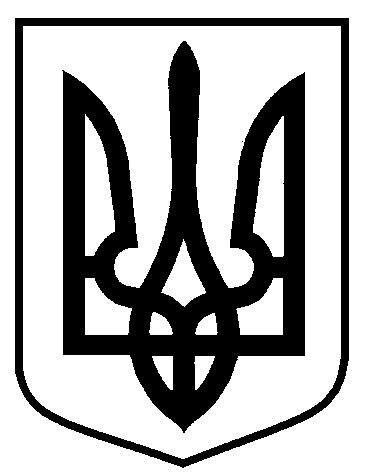 від  30.05.2024 № 337Про розміщення об’єкту сезонної торгівлі (продаж овочів, фруктів) ФОП Байрамов Тельман Магомед Огли за адресою: місто Суми, вулиця Герасима Кондратьєва, будинок                      № 181, біля магазину «АТБ маркет»Директор Департаменту інспекційної роботи     М.О. ЗеленськийНачальник відділу правового забезпечення Департаменту інспекційної роботи	     Д.Ю. ОвсієнкоЗаступник міського голови з питань діяльності виконавчих органів ради                                                               С.В. ПоляковВ.о. начальника правового  управління				     А.В. КорнієнкоНачальник відділу протокольної роботи та контролю      Л.В. Моша